СВЕДЕНИЯ ИЗ РЕЕСТРА ПУСТУЮЩИХ ДОМОВ  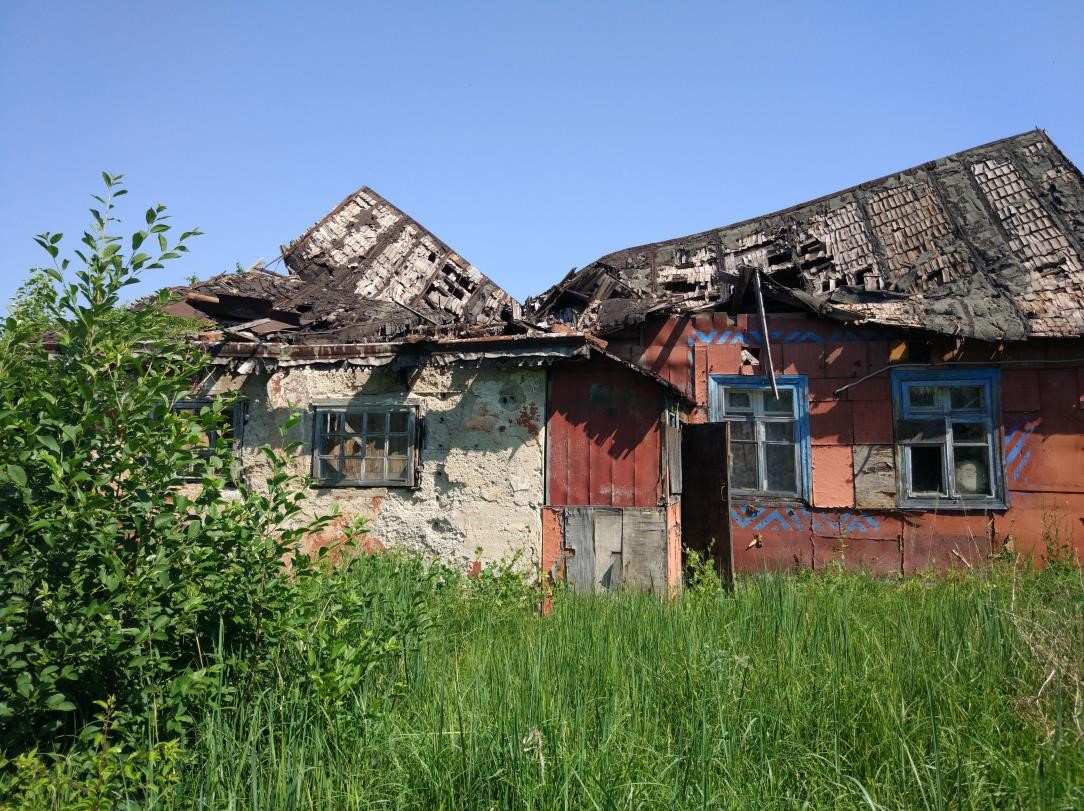    Собственники, иные лица, имеющим право владения и пользования  вышеуказанным жилым домом вправе до получения извещения о подаче местным исполнительным и распорядительным органом заявления в суд о признании указанного жилого дома бесхозяйным и передаче его в собственность административно-территориальной единицы: подать в администрацию Первомайского района г. Бобруйска (ул. Ульяновская, 54/24) уведомление о намерении использовать жилой дом для проживания, а также принять меры по приведению жилого дома и земельного участка в пригодное для их использование состояние; произвести его отчуждение.         Интересующую информацию можно получить в администрации Первомайского района г. Бобруйска по адресу: 213810 г. Бобруйск, ул. Ульяновская, 54/24 кабинет 212, контактный телефон тел. 8 0225 77 75 26. Адрес электронной почты: gkh@apr.gov.byНомер записи  г. Бобруйск, Первомайский районг. Бобруйск, Первомайский районг. Бобруйск, Первомайский районг. Бобруйск, Первомайский районг. Бобруйск, Первомайский районг. Бобруйск, Первомайский районг. Бобруйск, Первомайский район22г. Бобруйск, Первомайский районг. Бобруйск, Первомайский районг. Бобруйск, Первомайский районг. Бобруйск, Первомайский районг. Бобруйск, Первомайский районг. Бобруйск, Первомайский районг. Бобруйск, Первомайский районАдрес жилого дома: улица Некрасова, 39Адрес жилого дома: улица Некрасова, 39Адрес жилого дома: улица Некрасова, 39Адрес жилого дома: улица Некрасова, 39Адрес жилого дома: улица Некрасова, 39Адрес жилого дома: улица Некрасова, 39Адрес жилого дома: улица Некрасова, 39Адрес жилого дома: улица Некрасова, 39Инвентарный номер  Инвентарный номер   710/С-2601  710/С-2601  710/С-2601  710/С-2601  710/С-2601  710/С-2601 Дата 	государственной 	регистрации 	в 	едином государственном регистре недвижимого имущества, прав на него и сделок с ним  Дата 	государственной 	регистрации 	в 	едином государственном регистре недвижимого имущества, прав на него и сделок с ним  Дата 	государственной 	регистрации 	в 	едином государственном регистре недвижимого имущества, прав на него и сделок с ним  Дата 	государственной 	регистрации 	в 	едином государственном регистре недвижимого имущества, прав на него и сделок с ним    14.01.2004   14.01.2004   14.01.2004   14.01.2004 Площадь жилого дома    59,3 Размер    10,0*4,8 Дата ввода  Дата ввода  Дата ввода   1961 Материал стен   бревенчатые Этажность   1 Подземная этажность  Подземная этажность  Подземная этажность   - Составные части и принадлежности (в том числе хозяйственные и иные постройки), степень их износа  Составные части и принадлежности (в том числе хозяйственные и иные постройки), степень их износа   жилая  пристройка шлакобетонная – 67%, жилая  пристрой каркасно-засыпная – 67%, тамбур дощатый – 65%, веран дощатая – 65%, сарай бревенчатый – 64%, сарай дощатый – 64 предбанник дощатый – 62%, баня бревенчатая – 62%.  жилая  пристройка шлакобетонная – 67%, жилая  пристрой каркасно-засыпная – 67%, тамбур дощатый – 65%, веран дощатая – 65%, сарай бревенчатый – 64%, сарай дощатый – 64 предбанник дощатый – 62%, баня бревенчатая – 62%.  жилая  пристройка шлакобетонная – 67%, жилая  пристрой каркасно-засыпная – 67%, тамбур дощатый – 65%, веран дощатая – 65%, сарай бревенчатый – 64%, сарай дощатый – 64 предбанник дощатый – 62%, баня бревенчатая – 62%.  жилая  пристройка шлакобетонная – 67%, жилая  пристрой каркасно-засыпная – 67%, тамбур дощатый – 65%, веран дощатая – 65%, сарай бревенчатый – 64%, сарай дощатый – 64 предбанник дощатый – 62%, баня бревенчатая – 62%.  жилая  пристройка шлакобетонная – 67%, жилая  пристрой каркасно-засыпная – 67%, тамбур дощатый – 65%, веран дощатая – 65%, сарай бревенчатый – 64%, сарай дощатый – 64 предбанник дощатый – 62%, баня бревенчатая – 62%.  жилая  пристройка шлакобетонная – 67%, жилая  пристрой каркасно-засыпная – 67%, тамбур дощатый – 65%, веран дощатая – 65%, сарай бревенчатый – 64%, сарай дощатый – 64 предбанник дощатый – 62%, баня бревенчатая – 62%. Срок непроживания в жилом доме: более 2 летСрок непроживания в жилом доме: более 2 летСрок непроживания в жилом доме: более 2 летСрок непроживания в жилом доме: более 2 летСрок непроживания в жилом доме: более 2 летСрок непроживания в жилом доме: более 2 летСрок непроживания в жилом доме: более 2 летСрок непроживания в жилом доме: более 2 летСведения о земельном участке:  Вид права на земельный участок: пожизненное наследуемое владение  Площадь земельного участка: 0,0555 гектараЦелевое назначение земельного участка: для обслуживания жилого домаСведения о земельном участке:  Вид права на земельный участок: пожизненное наследуемое владение  Площадь земельного участка: 0,0555 гектараЦелевое назначение земельного участка: для обслуживания жилого домаСведения о земельном участке:  Вид права на земельный участок: пожизненное наследуемое владение  Площадь земельного участка: 0,0555 гектараЦелевое назначение земельного участка: для обслуживания жилого домаСведения о земельном участке:  Вид права на земельный участок: пожизненное наследуемое владение  Площадь земельного участка: 0,0555 гектараЦелевое назначение земельного участка: для обслуживания жилого домаСведения о земельном участке:  Вид права на земельный участок: пожизненное наследуемое владение  Площадь земельного участка: 0,0555 гектараЦелевое назначение земельного участка: для обслуживания жилого домаСведения о земельном участке:  Вид права на земельный участок: пожизненное наследуемое владение  Площадь земельного участка: 0,0555 гектараЦелевое назначение земельного участка: для обслуживания жилого домаСведения о земельном участке:  Вид права на земельный участок: пожизненное наследуемое владение  Площадь земельного участка: 0,0555 гектараЦелевое назначение земельного участка: для обслуживания жилого домаСведения о земельном участке:  Вид права на земельный участок: пожизненное наследуемое владение  Площадь земельного участка: 0,0555 гектараЦелевое назначение земельного участка: для обслуживания жилого домаОснование включения жилого дома в реестр ветхих домов  Основание включения жилого дома в реестр ветхих домов  Основание включения жилого дома в реестр ветхих домов  Основание включения жилого дома в реестр ветхих домов  Основание включения жилого дома в реестр ветхих домов  Основание включения жилого дома в реестр ветхих домов  Основание включения жилого дома в реестр ветхих домов  Основание включения жилого дома в реестр ветхих домов  Наименование документа  Наименование документа  Наименование документа  Дата  Дата  Номер  Дата внесения записи в реестр  Дата внесения записи в реестр  Решение администрации Первомайского района г. Бобруйска  Решение администрации Первомайского района г. Бобруйска  Решение администрации Первомайского района г. Бобруйска  27.01.2022 27.01.2022  2-25 01.02.2022  01.02.2022 